Publicado en Sigüenza el 18/03/2021 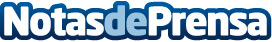 El Gobierno regional ratifica su compromiso con SigüenzaEsta mañana, en comparecencia ante los medios, el vicepresidente del Gobierno de Castilla-La Mancha, José Luis Martínez Guijarro, ha informado sobre la acción de gobierno en el Parador de Sigüenza, y, con respecto al municipio guadalajareño anfitrión, ha confirmado la licitación de las obras de la Depuradora, cuya inversión será aprobada en el próximo Consejo de Gobierno. La licitación del Centro de DÍA y del parque de La Alameda, llegarán a la vuelta de veranoDatos de contacto:Javier Bravo606411053Nota de prensa publicada en: https://www.notasdeprensa.es/el-gobierno-regional-ratifica-su-compromiso Categorias: Derecho Artes Visuales Historia Castilla La Mancha Patrimonio Construcción y Materiales http://www.notasdeprensa.es